Филиал Муниципального автономного общеобразовательного учреждения«Прииртышская средняя общеобразовательная школа» - «Верхнеаремзянская средняя общеобразовательная школа им.Д.И.Менделеева» 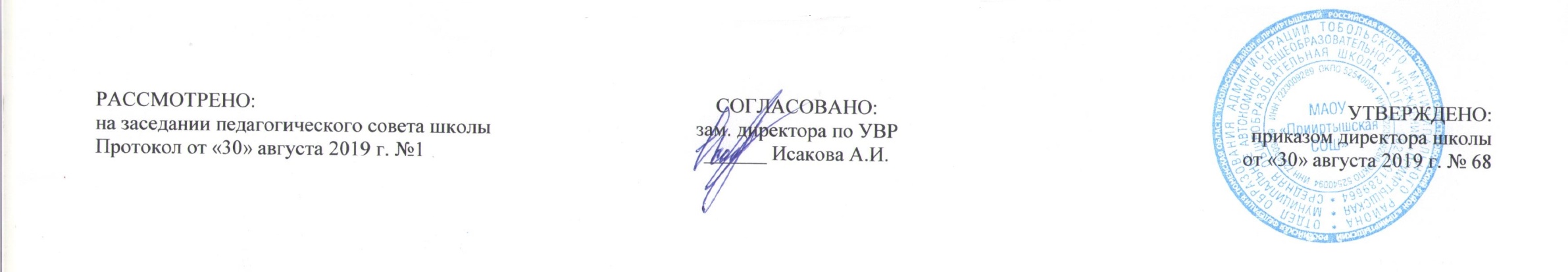 РАБОЧАЯ ПРОГРАММАпо предмету «География»для обучающихся по адаптированной основной общеобразовательной программе ООО для детей с умственной отсталостью (интеллектуальными нарушениями)8 классана 2019-2020 учебный годСоставитель программы: Авазова Л.П.,учитель  географии высшей квалификационной категории2019 годРабочая программа по предмету «География» составлена в соответствии с программой для специальных (коррекционных) образовательных учреждений VIII вида: 5-9 кл.: В 2 сб. / Под ред. В.В. Воронковой. — М.: Гуманитар. изд. центр ВЛАД ОС, 2011. к предметной линии учебников по Географии: География 8 класс : учеб. для общеобразоват. организаций, реализующих адаптированные основные общеобразовательные программы. / Т.М. Лифанова, Е.Н. Соломина.– М. : Просвещение, 2016.      На изучение предмета «География» в 8 классе в учебном плане филиала МАОУ «Прииртышская СОШ» - «Верхнеаремзянская СОШ им. Д.И.Менделеева» отводится 1 час в неделю, 34 часа в год.Планируемые результаты освоения учебного предмета:Учащиеся должны знать:
• Атлантический, Северный Ледовитый, Тихий, Индийский океаны и их хозяйственное значение;
• особенности географического положения, очертания берегов и природные условия каждого материка;
• государства, их положение на материке, основное население и столицы;
• особенности географического положения государств ближнего зарубежья, природные условия, основное население и столицы этих государств.
Учащиеся должны уметь:
• определять на карте полушарий географическое положение и очертания берегов каждого материка, давать элементарное описание их природных условий;
• находить на политической карте изученные государства и столицы, переносить названия на контурную карту.Основные виды организации учебного процесса.Содержание предмета, курса «География» Введение Что изучает география материков и океанов. Материки и части света на глобусе и физической карте полушарий. Мировой океан. Океаны Атлантический океан. Хозяйственное значение. Судоходство. Северный Ледовитый океан. Хозяйственное значение. Судоходство. Тихий океан. Хозяйственное значение. Судоходство. Индийский океан. Хозяйственное значение. Судоходство. Современное изучение Мирового океана.Межпредметные  связиСравнение размеров океанов (математика). Вода. Водоросли. Обитатели морей (естествознание).Практические  работыОбозначение океанов на контурной карте полушарий. Составление схемы хозяйственного использования океанов.Материки и части светаАфрика Географическое положение, очертания берегов, острова и полуострова.  Разнообразие рельефа, климата и природных условий.  Растения тропических лесов. Животные тропических лесов.  Растительный мир саванн.  Животный мир саванн.  Растительный и животный мир пустынь. Население. Жизнь и быт народов. Государства, их столицы (Египет, Эфиопия, ЮАР — или другие по выбору учителя).  Обобщающий урок.Практические  работы: 1. Обозначение на контурной карте острова Мадагаскар, полуострова Сомали, пустыни Сахара, крупнейших рек (Нил, Нигер, Заир), гор (Атласские), Суэцкого канала, изученных государств.2. Запись названий и зарисовки в тетрадях наиболее типичных растений и животных (или прикрепление их иллюстраций к магнитной карте).Австралия Географическое положение, очертания берегов, острова.  Природные условия, поверхность, климат. Реки и озера.  Остров Новая Гвинея. Путешествие в Австралию Н. Н. Миклухо-Маклая.  Растительный мир. Животный мир. Охрана природы.  Население (коренное и пришлое).  Государство Австралийский Союз. Города Канберра, Сидней и Мельбурн.  Обобщающий урок.Практические  работы:Обозначение на контурной карте островов Новая Гвинея и Тасмания, реки Муррей, городов Канберра, Сидней и Мельбурн. Запись названий и зарисовки в тетрадях наиболее типичных растений и животных (или прикрепление их иллюстраций к магнитной карте).Антарктида Географическое положение, очертание берегов. Южный полюс. Открытие Антарктиды русскими мореплавателями.  Особенности природы, ее поверхность и климат.  Растительный и животный мир. Охрана природы.  Изучение Антарктиды учеными разных стран. Современные исследования Антарктиды.  Обобщающий урок.Практические работыОбозначение на контурной карте изучаемого материка. Составление альбома иллюстраций по теме: «Антарктида»Америка Открытие Америки.Северная Америка Географическое положение, очертания берегов. Острова и полуострова. Природные условия, рельеф, климат. Реки и озера. Растительный и животный мир. Население и государства. США. Канада. Мексика. Куба.Практические  работыОбозначение на контурной карте Карибского моря, Гудзонова и Мексиканского заливов, островов Гренландия и Куба, полуостровов Аляска, Флорида, Калифорния, гор Кордильеры, рек Миссисипи и Миссури, Великих озер. Нанесение изученных государств и их столиц.Южная Америка Географическое положение, очертания берегов. Природные условия, рельеф, климат. Реки и озера. Растительный мир тропических лесов. Растительный мир пустынь, саванн и горных районов. Животный мир. Население (коренное и пришлое). Крупные государства (Бразилия, Аргентина, Перу или другие по выбору учителя), их столицы. Обобщающий урок Часть света — Америка.Практические  работыОбозначение на контурной карте: остров Огненная Земля, Панамский канал, Амазонская равнина, горы Анды, река Амазонка, озеро Титикака, Магелланов пролив. Нанесение изученных государств и их столиц.Запись названий и зарисовки в тетрадях типичных растений и животных (или прикрепление их иллюстраций к магнитной карте).ЕвразияЕвразия — величайший материк земного шара. Географическое положение. Части света: Европа и Азия. Условная граница между ними. Очертания берегов Евразии. Крупнейшие острова и полуострова. Поверхность, природные условия и полезные ископаемые Европы. Разнообразие рельефа, природных условий и полезные ископаемые Азии. Типы климата Евразии. Водные ресурсы Европы, их использование. Экологические проблемы. Реки и озера Азии. Их использование. Экологические проблемы. Растительный и животный мир Евразии. Международное сотрудничество в охране природы. Население Евразии. Различия по плотности населения. Народы Евразии. Культура и быт народов Европы и Азии. Обобщающий урок.Межпредметные  связиРациональное использование почв, полезных ископаемых, охрана водоемов; растения и животные, занесенные в Красную книгу; культурные растения и сельскохозяйственные животные (естествознание).Охрана природы — всемирная проблема. Международные законы об охране природы (история).Практические  работыОбозначение на контурной карте Евразии морей (Норвежское, Северное, Балтийское, Средиземное, Красное, Аравийское, Южно-Китайское, Восточно-Китайское, Желтое, Японское, Черное, Каспийское), заливов (Финский, Бенгальский, Персидский), островов (Великобритания, Шри-Ланка, Индонезия, Японские), полуостровов (Скандинавский, Пиренейский, Аппенинский, Балканский, Малая Азия, Аравийский, Индостан, Индокитай, Корея, Крымский), гор (Альпы, Пиренеи, Апеннины, Гималаи, Тянь-Шань, Кавказ), рек (Висла, Дунай, Эльба, Хуанхэ, Янцзы, Инд, Ганг, Днепр, Дон, Сырдарья, Амударья), озера Балхаш, пустынь (Гоби, Каракумы, Кызылкум). Проведение на контурной карте условной границы между Европой и Азией. Запись в тетради названий типичных представителей растительного и животного мира.Учебно-тематический планКалендарно-тематическое планирование№Наименование разделов и темКоличество часов1Что изучают в курсе географии материков и океанов.12Мировой океан.23Африка.74Австралия.55Антарктида.26Северная Америка.57Южная Америка.58Евразия.7Итого:34№ДатаДатаНазвание разделов, тем, уроковКоличествочасов№ПланФактНазвание разделов, тем, уроковКоличествочасовЧто изучают в курсе географии материков и океанов (1ч)Что изучают в курсе географии материков и океанов (1ч)Что изучают в курсе географии материков и океанов (1ч)Что изучают в курсе географии материков и океанов (1ч)Что изучают в курсе географии материков и океанов (1ч)1Материки и части света на глобусе и карте. 1Мировой океан (2ч)Мировой океан (2ч)Мировой океан (2ч)Мировой океан (2ч)Мировой океан (2ч)2Атлантический и Северный Ледовитый  океаны.13Тихий и Индийский океаны. Современное изучение мирового океана.1Африка (7ч)Африка (7ч)Африка (7ч)Африка (7ч)Африка (7ч)4Географическое положение. Разнообразие рельефа, климат, реки и озера.15Природные зоны. Растительность и животные тропических лесов.16Растительность и животные саванн.17Растительность и животные пустынь. Население и государства.18Египет. Эфиопия.19Танзания. Демократическая Республика Конго (ДР Конго).110Нигерия. Южно-Африканская республика (ЮАР).Австралия (5ч)Австралия (5ч)Австралия (5ч)Австралия (5ч)Австралия (5ч)11Географическое положение. Разнообразие рельефа, климат, реки и озера.112Растительный и животный мир.113Животный мир. Население.114Австралийский Союз. Океания.115Остров Новая Гвинея.1Антарктида (2ч)Антарктида (2ч)Антарктида (2ч)Антарктида (2ч)Антарктида (2ч)16Антарктика. Географическое положение. Открытие Антарктиды русскими мореплавателями.17Разнообразие рельефа, климат. Растительный и животный мир. Охрана природы.1Северная Америка (5ч)Северная Америка (5ч)Северная Америка (5ч)Северная Америка (5ч)Северная Америка (5ч)18Открытие Америки. Географическое положение.119Разнообразие рельефа, климат. Реки и озёра.120Растительный и животный мир. Население и государства.121Соединённые Штаты Америки.122Канада. Мексика. Куба.1Южная Америка (5ч)Южная Америка (5ч)Южная Америка (5ч)Южная Америка (5ч)Южная Америка (5ч)23Южная Америка: географическое положение. Разнообразие рельефа, климат.124Реки и озёра. Растительность тропических лесов.125Животные тропического леса. Растительность саванн, степей, пустынь и горных районов.126Население и государства.127Бразилия. Аргентина. Перу.1Евразия (7ч)Евразия (7ч)Евразия (7ч)Евразия (7ч)Евразия (7ч)28Евразия: географическое положение. Моря Северного Ледовитого и Атлантического океанов. Острова и полуострова.129Разнообразие рельефа. Полезные ископаемы Европы. Разнообразие рельефа. Полезные ископаемые Азии.130Климат Евразии. Реки и озера Европы и Азии.131Растительный и животный мир Европы и Азии.132Население Евразии.133Культура и быт народов Евразии.134Обобщение и систематизация по пройденному курсу.1